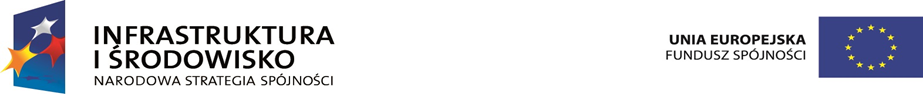 Załącznik Nr 2 do SIWZUMOWA NR 271…..2014zawarta  dniu ……...2014 r. w Pawłosiowie pomiędzy  Gminą Pawłosiów, mającą swoją siedzibę w Pawłosiów 88, 37-500 Jarosław, posiadającą nr NIP 7922031515 i nr REGON 650900447 zwaną dalej w treści „Zamawiającym”, reprezentowanym przez:Mariusza Reń – Wójt Gminy Pawłosiów,przy kontrasygnacie:Józefy Kalwara – Skarbnika Gminy Pawłosiów,a ……………………………………………………………………………………………….., ……………………………. zwanym dalej w treści „Wykonawcą”, reprezentowanym przez:……………………………………………………………….w rezultacie dokonania przez Zamawiającego wyboru oferty Wykonawcy w przetargu przeprowadzonym w trybie przetargu nieograniczonego została zawarta Umowa o następującej treści:§ 1Wykonawca zobowiązuje się do wykonania na rzecz Zamawiającego inwestycji pn. Rozbudowa z przebudową istniejącej oczyszczalni ścieków w Wierzbnej.Całkowity zakres robót będących przedmiotem zamówienia, o której mowa w ust. 1 zawarty został w następujących dokumentach: Specyfikacji Istotnych Warunków Zamówienia i jej załącznikach tj. dokumentacjach projektowych, przedmiarach robót oraz specyfikacjach technicznych wykonania i odbioru robót, z którymi to dokumentami Wykonawca się zapoznał i akceptuje je w całości.Integralną częścią umowy są dokumenty wymienione w ust. 2 oraz:- złożona oferta – załącznik nr 1 do Umowy,- kosztorys ofertowy – załącznik nr 2 do Umowy,stanowiące integralne części niniejszej umowy.Realizacja robót prowadzona będzie zgodnie z obowiązującymi przepisami, polskimi normami i zasadami wiedzy technicznej oraz należytą starannością w ich wykonywaniu, bezpieczeństwem, dobrą jakością i właściwą organizacją. § 2Wykonawca zobowiązuje się zrealizować przedmiot zamówienia zgodnie z opisem zawartym w niniejszej umowie oraz zgodnie z:projektami wykonawczymi, kosztorysami ofertowymi, specyfikacjami technicznymi wykonania i odbioru robót, warunkami technicznymi wynikającymi z obowiązujących przepisów technicznych i prawa budowlanego,wymaganiami wynikającymi z obowiązujących Polskich Norm przenoszących europejskie normy zharmonizowane, a w przypadku ich braku, aktów prawnych wyszczególnionych w art. 30 ust. 2 ustawy – Prawo zamówień publicznych.Przy realizacji zamówienia Wykonawca zobowiązuje się do:stosowania jedynie materiałów i wyrobów dopuszczonych do używania w budownictwie w rozumieniu ustawy z dnia 7 lipca 1994 r. Prawo budowlane (Dz. U. z 2010 r. Nr 243, poz. 1623 z późn. zm.), oraz ustawy z dnia 16 kwiecień 2004 r. o wyrobach budowlanych (Dz. U. z 2004 r. Nr 92, poz. 881 z późn. zm.),dostarczenia na każde żądanie Zamawiającego kompletnych dokumentów świadczących że, wbudowane materiały i urządzenia (wyroby) odpowiadają co do jakości wymogom wyrobów dopuszczonych do obrotu i stosowana w budownictwie określonych w przepisach, o których mowa w ppkt a) oraz innych, o ile mają zastosowanie np. certyfikaty, deklaracje zgodności, instrukcje obsługi (DTR), aprobaty techniczne, autoryzacje itp. – dokumenty te Wykonawca skompletuje i załączy do dokumentacji powykonawczej,wykonania przedmiotu umowy w sposób nienaruszający interesów Zamawiającego, użytkownika i osób trzecich.zachowania w czasie wykonywania robót warunków (przepisów) BHP i P.POŻ.Wykonawca zrealizuje zamówienie z materiałów własnych.Zakres świadczonych przez Wykonawcę robót jest taki, jak określono go w niniejszej umowie musi ponadto zawierać wszelkie elementy, które w sposób oczywisty są potrzebne do tego aby przedmiot umowy osiągnął wymagane cele, nawet jeżeli elementy takie nie są wyraźnie wyszczególnione w umowie (dokumentacji projektowej, przedmiarze robót i specyfikacji technicznej wykonania i odbioru robót).§ 3Terminy realizacji zamówienia:Termin rozpoczęcia przedmiotu umowy:               -  do 14 dni od podpisania umowy,                                                      Termin zakończenia przedmiotu umowy:              - do dnia 31.10.2015 r. § 4Zamawiający zobowiązuje się protokolarnie przekazać Wykonawcy teren budowy niezwłocznie po zawarciu niniejszej umowy, nie później jednak niż w ciągu 7 dni od jej zawarcia.Po przyjęciu placu budowy Wykonawca staje się odpowiedzialny za plac budowy.Wykonawca zobowiązuje się zagospodarować teren prac i jego zaplecze, łącznie z wyposażeniem w urządzenia na swój koszt oraz strzec bezpieczeństwa mienia i osób znajdujących się na terenie prac. Koszty związane z doprowadzeniem mediów na teren budowy i zaplecza technicznego (socjalnego) oraz koszty tych mediów ponosi Wykonawca.Wykonawca zobowiązuje się odpowiednio zabezpieczyć teren budowy.Wykonawca zobowiązuje się umożliwić Zamawiającemu w każdym czasie wstęp na teren budowy, przeprowadzenie kontroli, kontroli realizowanych robót budowlanych, kontroli stosowanych w ich toku materiałów oraz innych okoliczności dotyczących bezpośredniej realizacji zamówionych robót budowlanych.W czasie trwania robót Wykonawca będzie utrzymywał teren budowy w należytym stanie, a w szczególności będzie usuwał zbędne materiały, odpady i śmieci oraz właściwie składował wszelkie urządzenia.W przypadku zniszczenia lub uszkodzenia mienia będącego w posiadaniu Zamawiającego lub osób trzecich Wykonawca zobowiązuje się do ich naprawienia i doprowadzenia do stanu poprzedniego na własny koszt.Obowiązkiem Wykonawcy jest posiadanie ubezpieczenia prowadzonej działalności gospodarczej w zakresie realizowanym w ramach niniejszej umowy, przez okres co najmniej od daty podpisania umowy do czasu odbioru końcowego. Na każde żądanie Zamawiającego Wykonawca jest obowiązany okazać aktualną opłaconą polisę ubezpieczeniową lub inny dokument potwierdzający posiadanie aktualnego ubezpieczenia. Ubezpieczenie musi  obejmować, co najmniej :Ubezpieczenie w pełnym zakresie od odpowiedzialności cywilnej kontraktowej w związku z realizacją niniejszej umowy, ubezpieczenia od zniszczenia wszelkiej własności spowodowanego działaniem, zaniechaniem lub niedopatrzeniem pracowników Wykonawcy w wysokości, co najmniej wartości kontraktu,Ubezpieczenie w pełnym zakresie od odpowiedzialności cywilnej deliktowej z tytułu prowadzonej działalności wobec powierzonego mienia i osób trzecich od zniszczenia wszelkiej własności spowodowanego działaniem, zaniechaniem lub niedopatrzeniem Wykonawcy z polisą OC na sumę ubezpieczenia równą, co najmniej wartości kontraktu. Wykonawca przedstawi Zamawiającemu kopie ww. polis ubezpieczeniowych.Wykonawca odpowiedzialny jest za powstałe w toku własnych prac odpady oraz za właściwy sposób postępowania z nimi, zgodnie z przepisami ustawy z dnia 27 kwietnia 2001 r. o odpadach (Dz. U. z 2013 r. poz. 21 z późn. zm.) oraz ustawy z dnia 13 września 1996 r. o utrzymaniu czystości i porządku w gminach (Dz. U. z 2012 r. poz. 391 z późn. zm.). Wywóz odpadów budowlanych odbywa się na koszt Wykonawcy.Po zakończeniu robót, ale przed ostatecznym odbiorem przez Zamawiającego Wykonawca zobowiązany jest do uporządkowania terenu budowy wraz z terenem przyległym i doprowadzenie ich do stanu jaki był przed rozpoczęciem budowy.Przed odbiorem końcowym Wykonawca zobowiązany jest wykonać dokumentację powykonawczą wraz z geodezyjną inwentaryzacją wykonanych robót.§ 5Wykonawca na swój koszt ustanawia Kierownika budowy w specjalności konstrukcyjno-budowlanej w zakresie wykonania i nadzorowania robót budowlanych w osobie: ………………., adres;………………..Wykonawca na swój koszt ustanawia Kierownika robót w specjalności sanitarnej w zakresie wykonania i nadzorowania robót budowlanych w osobie: ………………., adres;………………..Wykonawca na swój koszt ustanawia Kierownika robót w specjalności elektrycznej w zakresie wykonania i nadzorowania robót budowlanych w osobie: ………………., adres;………………..Kierownik budowy i kierownik robót działają w imieniu i na rachunek Wykonawcy.Ewentualna zmiana kierowników budowy i robót wymaga pisemnej notyfikacji Zamawiającego.Zamawiający ustanawia inspektora nadzoru inwestorskiego: branży konstrukcyjno-budowlanej – …………….., telefon: …………………..branży sanitarnej – …………….., telefon: …………………..branży elektrycznej - ……………….., telefon: ………………….Inspektor nadzoru inwestorskiego reprezentuje Zamawiającego wobec Wykonawcy działając w imieniu i na rachunek Zamawiającego.Zamawiający zastrzega sobie prawo zmiany inspektora nadzoru inwestorskiego i zobowiązuje się do niezwłocznego powiadomienia o tym Wykonawcy.Inspektor nadzoru i kierownik budowy  działają w granicach umocowania określonego przepisami ustawy z dnia 07.07.1994 r. Prawo budowlane (Dz. U. z 2010 r. Nr 243, poz. 1623 z późn. zm.), ustawy z dnia 15.12.2000 r. o samorządach zawodowych architektów, inżynierów budownictwa oraz urbanistów (Dz. U. z 2013 r. poz. 932 z późn. zm.) a inspektorzy nadzoru – także w granicach umocowania nadanego im odrębnymi umowami.§ 6Wymagania dotyczące umowy o podwykonawstwo: Wykonawca może zrealizować przedmiot umowy przy udziale podwykonawców lub dalszych podwykonawców pod warunkiem zawarcia z nimi stosownej umowy w formie pisemnej, o której to umowie mowa w art. 2 pkt 9b ustawy p.z.p.Umowa o podwykonawstwo musi spełniać wymagania określone przez Zamawiającego                      w Specyfikacji istotnych warunków zamówienia wraz z załącznikami ze szczególnym uwzględnieniem postanowień niniejszej umowy. Umowa o podwykonawstwo musi zawierać zapisy określające w szczególności:-	strony umowy,-	przedmiot umowy,-	termin wykonania zamówienia, który nie może być dłuższy niż termin określony w siwz,-	warunki dotyczące odbioru robót budowlanych,-	regulacje dotyczące rozliczenia za wykonane roboty budowlane,-	odpłatność, tj.: wynagrodzenie za wykonane roboty budowlane,-	warunki płatności (forma płatności, nr konta podwykonawcy, dokumenty na podstawie, których zostanie dokonana płatność),-	warunki zapłaty za wykonane roboty budowlane (termin zapłaty wynagrodzenia – zgodnie z dyspozycją art. 143b ust. 2 ustawy p.z.p.),-	obowiązki wykonawcy i podwykonawcy,-	kary umowne,-	odpowiedzialność za wady i gwarancję jakości,-	warunki zmian umowy,-	warunki odstąpienia od umowy,-	regulacje dotyczące zawierania umów z dalszymi podwykonawcami (na zasadach określonych w ustawie p.z.p.).Wynagrodzenie (wartość umowy brutto) za wykonanie przez podwykonawcę lub dalszego podwykonawcę powierzonej mu części zamówienia nie może być wyższe niż wynagrodzenie (wartość brutto) wykonawcy za tą część zamówienia publicznego.Wartość wszystkich umów zawartych o podwykonawstwo lub dalsze podwykonawstwo po ich zsumowaniu nie może być wyższa niż szacunkowa całkowita wartość robót (wartość wynagrodzenia brutto wykonawcy).Projekt umowy o podwykonawstwo przedłożony Zamawiającemu musi uwzględniać dyspozycje zawarte w art. 143 b ust. 2 ustawy p.z.p. zgodnie z którymi termin zapłaty wynagrodzenia podwykonawcy lub dalszemu podwykonawcy przewidziany w umowie o podwykonawstwo nie może być dłuższy, niż 30 dni od dnia doręczenia wykonawcy, podwykonawcy lub dalszemu podwykonawcy faktury lub rachunku, potwierdzających wykonanie zleconej podwykonawcy lub dalszemu podwykonawcy dostawy, usługi lub roboty budowlanej.Wykonawca zobowiązuje się przedłożyć Zamawiającemu projekt umowy o podwykonawstwo a także projekt jej zmian oraz poświadczonej  za zgodność z oryginałem kopii zawartej umowy o podwykonawstwo oraz jej zmiany. Zamawiający zobowiązuje się w terminie 7 dni zgłosić zastrzeżenia do projektu umowy o podwykonawstwo lub sprzeciw do umowy o podwykonawstwo. Termin ten stosuje się  również do zmian tych umów.   Wykonawca ponosi wobec Zamawiającego pełną odpowiedzialność za roboty, które wykonuje przy pomocy podwykonawców lub dalszych podwykonawców.Zmiana podwykonawcy lub dalszego podwykonawcy w trakcie realizacji zamówienia może nastąpić tylko za pisemną zgodą Zamawiającego.Zapisy pkt 1-8 mają zastosowanie odpowiednio w przypadku zmiany umowy o podwykonawstwo.§ 7Za wykonanie przedmiotu umowy strony ustalają wynagrodzenie ryczałtowe zgodnie z ofertą Wykonawcy w wysokości:-  netto: …………. zł. (słownie złotych: ………………………………………..), -  podatek VAT 23 %: …………. zł. (słownie złotych: …………………………………..),-  brutto: …………. zł. (słownie złotych: ……………………………………….).Wynagrodzenie zawiera wszystkie koszty związane z wykonaniem przedmiotu zamówienia w tym między innymi:	- koszt wykonania wszystkich prac budowlanych dla osiągnięcia zakładanego celu – wykonania przedmiotu umowy,- koszt urządzenia, zagospodarowania i utrzymania placu budowy, zaplecza budowy oraz doprowadzenie niezbędnych mediów,- obsługę geodezyjną w trakcie trwania robót i koszt inwentaryzacji powykonawczej,- odwodnienie i zabezpieczenie wykopów,- koszt odbiorów technicznych,- koszt ubezpieczenia budowy i robót z tytułu szkód, które mogą zaistnieć w związku z określonymi zdarzeniami losowymi oraz od odpowiedzialności cywilnej.Wynagrodzenie za wykonanie przedmiotu umowy nastąpi fakturą po odbiorze przedmiotu umowy (wykonaniu całości inwestycji).Termin zapłaty faktury Wykonawcy wynosi 30 dni, licząc od daty dostarczenia Zamawiającemu faktury wraz z dokumentami rozliczeniowymi.Zamawiający upoważnia Wykonawcę do wystawienia faktury VAT bez swojego podpisu.Zamawiający nie udziela zaliczek.Podatek od towarów i usług VAT zostanie naliczony w fakturach zgodnie z obowiązującymi w tym zakresie przepisami w dacie wystawienia faktury.Ustalone w niniejszej umowie wynagrodzenie ryczałtowe nie może ulec zmianie w trakcie realizacji umowy.§ 8Wszelkie zmiany i uzupełnienia treści niniejszej umowy, wymagają aneksu sporządzonego z zachowaniem formy pisemnej pod rygorem nieważności.Zamawiający przewiduje możliwość wprowadzenia istotnych zmian do umowy w przypadkach:a) gdy konieczność zmiany, w tym w zakresie wysokości wynagrodzenia, związana jest ze zmianą powszechnie obowiązujących przepisów prawa (np. w zakresie zmiany wysokości stawki podatku VAT);b) konieczności zmiany terminu realizacji w związku z:- koniecznością wprowadzenia zmian w dokumentacji projektowej, a wynikających z konieczności dostosowania zakresu zadania do wytycznych programowych lub powszechnie obowiązujących przepisów prawa lub- działaniem siły wyższej w rozumieniu przepisów Kodeksu cywilnego lub- nieterminowym, z przyczyn niezależnych od Wykonawcy, przekazania przez Zamawiającego terenu budowy Wykonawcy lub- wstrzymaniem prac budowlanych przez właściwy organ z przyczyn niezawinionych przez Wykonawcę lub- koniecznością wykonania zamówień dodatkowych.§ 9Niezależnie od obowiązków określonych w § 4 umowy Wykonawca przyjmuje na siebie następujące obowiązki szczegółowe:Informowania Zamawiającego (Inspektora nadzoru) o konieczności wykonania robót dodatkowych i zamiennych w terminie 3 dni od daty stwierdzenia konieczności ich wykonania.Informowania Inspektora nadzoru o terminie zakrycia robót ulegających zakryciu, oraz terminie odbioru robót zanikających, z wyprzedzeniem 3 dniowym; jeżeli Wykonawca nie poinformował o tych faktach Inspektora nadzoru zobowiązany jest odkryć roboty lub wykonać otwory (wykopy) niezbędne do zbadania robót, a następnie przywrócić roboty do stanu pierwotnego.§ 10Wykonawca wnosi zabezpieczenie należytego wykonania umowy w wysokości: 5 % ceny całkowitej podanej w ofercie (brutto) za przedmiot umowy, co stanowi kwotę: .......................... zł. (słownie: …........................................................ ) w następujących formach ………………………..………………………………… Strony postanawiają, że 30 % wniesionego zabezpieczenia należytego umowy po zakończeniu realizacji zadania i odbiorze końcowym jest przeznaczone na zabezpieczenie roszczeń z tytułu gwarancji i rękojmi.Część zabezpieczenia tj. 70% gwarantująca zgodne z umową wykonanie robót zostanie zwrócona Wykonawcy wraz z należnym oprocentowaniem po potrąceniu pobranych przez bank opłat za prowadzenie rachunku oraz za przelew na rachunek Wykonawcy w ciągu 30 dni od daty końcowego odbioru inwestycji. Pozostała część zabezpieczenia tj. 30% zostanie zwrócona Wykonawcy wraz z należnym oprocentowaniem po potrąceniu pobranych przez bank opłat za prowadzenie rachunku oraz za przelew pieniędzy na rachunek Wykonawcy w ciągu 14 dni po upływie trzyletniego okresu rękojmi za wady.Podane wyżej terminy za zwrot (zwolnienie) zabezpieczenia należytego wykonania umowy rozpoczynają swój bieg po protokolarnym stwierdzeniu usunięcia wad stwierdzonych przy odbiorze końcowym oraz w okresie rękojmi.§ 11Wykonawca zapłaci Zamawiającemu karę umowną w wysokości 0,3 % wartości przedmiotu umowy określonej w § 7 ust. 1 umowy, za:każdy rozpoczęty dzień opóźnienia wykonania przedmiotu umowy o którym mowa w § 1 niniejszej umowy,każdy rozpoczęty dzień opóźnienia w zapłacie wynagrodzenia należnego podwykonawcom lub dalszym podwykonawcom,Wykonawca zapłaci Zamawiającemu karę umowną w wysokości 1,0 % wartości przedmiotu umowy określonej w § 7 ust. 1 umowy, za:nieprzedłożenie do zaakceptowania projektu umowy o podwykonawstwo, lub projektu jej zmiany,nieprzedłożenie poświadczonej za zgodność z oryginałem kopii umowy o podwykonawstwo lub jej zmiany,braku zmiany umowy o podwykonawstwo w zakresie terminu zapłaty.W przypadku opóźnienia w usunięciu wad lub awarii stwierdzonych przy odbiorze, w okresie gwarancyjnym, Wykonawca zapłaci Zamawiającemu karę umowną w wysokości 0,5 % wartości przedmiotu umowy określonej w § 7 ust. 1 umowy, za każdy rozpoczęty dzień opóźnienia liczony od dnia wyznaczenia na usunięcie wad i awarii.Wykonawca wyraża zgodę na potrącanie kar umownych z przysługującego mu wynagrodzenia.Zamawiający zastrzega sobie prawo do odszkodowania uzupełniającego, przekraczającego wysokość kar umownych do wysokości rzeczywiście poniesionej szkody.§ 12Strony postanawiają, że przedmiotem odbioru końcowego będzie przedmiot umowy.Zakończenie wszystkich robót i przeprowadzenie z wynikiem pozytywnym wymaganych prób i sprawdzeń Kierownik budowy Wykonawcy stwierdza wpisem w dzienniku budowy. Potwierdzenie zgodności wpisów ze stanem faktycznym przez Inspektora nadzoru w terminie 3 dni roboczych od daty zgłoszenia przez Kierownika budowy oznacza osiągnięcie gotowości do odbioru w dacie wpisu do dziennika budowy. O osiągnięciu gotowości do odbioru Wykonawca jest zobowiązany zawiadomić na piśmie Zamawiającego.Na tej podstawie Zamawiający zawiadamia o zakończeniu przedmiotu umowy i zamiarze przystąpienia do jego użytkowania organy wymienione w art. 56 Prawa budowlanego.                W przypadku wniesienia uwag przez te organy Zamawiający w uzgodnieniu z Wykonawcą wyznacza:- termin usunięcia usterek,- termin i warunki wykonania zaleceń lub robót dodatkowych.Zamawiający powołuje komisję odbioru w ciągu 5 dni od:dnia złożenia pisemnego oświadczenia przez organy, o których mowa w art. 56 Prawa budowlanego o braku sprzeciwu i uwag do wykonanego przedmiotu umowy,upływu 20 dni od daty wysłania powiadomienia stosownych organów o zakończeniu budowy i zamiarze przystąpienia do użytkowania w przypadku braku pisemnego ich stanowiska,pisemnego zawiadomienia przez Wykonawcę o usunięciu usterek i wykonaniu zaleceń stosownych organów niezbędnych do użytkowania obiektu.Zamawiający rozpoczyna czynności odbioru najpóźniej w 14-tym dniu od daty powołania komisji odbioru. Zamawiający powinien zakończyć czynności odbioru najpóźniej w 10-tym dniu roboczym licząc od daty rozpoczęcia czynności odbioru. Za zgodą stron termin zakończenia czynności odbioru może ulec zmianie, również w przypadkach uzasadnionych losowo.Jeżeli w toku czynności odbioru zostaną stwierdzone wady, to Zamawiającemu przysługują następujące uprawnienia:jeżeli wady nadają się do usunięcia – może odmówić odbioru do czasu usunięcia wad,jeżeli wady nie nadają się do usunięcia to:-  jeżeli nie uniemożliwiają one użytkowania przedmiotu umowy zgodnie z przeznaczeniem, może obniżyć odpowiednio wynagrodzenie Wykonawcy,-  jeżeli wady uniemożliwiają użytkowanie przedmiotu umowy zgodnie z przeznaczeniem, Zamawiający może odstąpić od umowy lub żądać wykonania przedmiotu odbioru po raz drugi.Strony postanawiają, że z czynności odbioru będzie spisany protokół zawierający wszelkie ustalenia dokonane w toku odbioru.Zamawiający może podjąć decyzję o przerwaniu czynności odbioru, jeżeli w czasie tych czynności ujawniono istnienie takich wad, które uniemożliwiają użytkowanie przedmiotu umowy zgodnie z przeznaczeniem – aż do czasu usunięcia tych wad.Wykonawca zobowiązany jest do zawiadomienia Zamawiającego o usunięciu wad oraz do żądania wyznaczenia terminu na odbiór robót zakwestionowanych uprzednio jako wadliwych.Zamawiający wyznacza ostateczny pogwarancyjny odbiór robót po upływie terminu gwarancji ustalonego w umowie oraz termin na protokolarne stwierdzenie wad po upływie okresu rękojmi.§ 13Wykonawca z zastrzeżeniem w ust. 2, udziela Zamawiającemu ……. lat (….. miesięcy) gwarancji jakości na wykonany przedmiot umowy, licząc od daty odbioru końcowego przedmiotu umowy.Wykonawca zobowiązuje się przenieść na Zamawiającego wszelkie uprawnienia z tytułu gwarancji udzielonej przez dostawców urządzeń, wydając w tym celu Zamawiającemu właściwe dokumenty gwarancyjne, najpóźniej w chwili podpisywania protokołu końcowego odbioru przedmiotu umowy.Zamawiający może korzystać z uprawnień z tytułu rękojmi za wady fizyczne przedmiotu umowy niezależnie od uprawnień wynikających z gwarancji. Użytkownik w razie stwierdzenia w okresie gwarancji ewentualnych wad wydanego mu obiektu budowlanego, obowiązany jest do przedłożenia Wykonawcy, najpóźniej w ciągu 7 dni od dnia ich ujawnienia, stosownej reklamacji wraz z podaniem terminu ich usunięcia.Jeżeli Wykonawca nie przystąpi do usunięcia wad lub awarii w ustalonym terminie, użytkownik może powierzyć ich usunięcie osobie trzeciej na koszt i ryzyko Wykonawcy oraz bez utraty gwarancji udzielonej przez Wykonawcę.§ 14Zamawiający może odstąpić od umowy w każdym czasie wraz z prawem do naliczenia Wykonawcy kary umownej w wysokości 5 % wynagrodzenia określonego w § 7 ust. 1, w szczególności, jeżeli:Wykonawca nie rozpoczął robót bez uzasadnionych przyczyn oraz nie kontynuuje ich pomimo wezwania Zamawiającego złożonego na piśmie lub przerwał roboty z przyczyn niezależnych od Zamawiającego, i nie wznowił ich pomimo wezwań Zamawiającego przez okres dłuższy niż 14 dni,Wykonawca realizuje umowę w sposób nie zgodny z postanowieniami umowy lub normami i warunkami określonymi prawem, Wykonawca wykonuje roboty z wykorzystaniem materiałów, wyrobów innych niż zawarte w jego ofercie lub niespełniających wymagań określonych przez Zamawiającego w specyfikacji istotnych warunków zamówienia, niniejszej umowie albo ogólnie przyjętych norm jakościowych.W przypadku odstąpienia od umowy z przyczyn leżących po stronie Zamawiającego Wykonawcy przysługuje prawo do naliczenia kary umownej w wysokości 5 wynagrodzenia określonego w § 7 ust. 1.Odstąpienie od umowy powinno nastąpić w formie pisemnej pod rygorem nieważności takiego oświadczenia i powinno zawierać uzasadnienie.W przypadku odstąpienia od umowy Wykonawcę oraz Zamawiającego obciążają następujące obowiązki szczegółowe:w terminie 7 dni od daty odstąpienia od umowy Wykonawca przy udziale Zamawiającego sporządzi szczegółowy protokół inwentaryzacji robót w toku według stanu na dzień odstąpienia,Wykonawca zabezpieczy przerwane roboty w zakresie obustronnie uzgodnionym na koszt strony z winy, której nastąpiło odstąpienie od umowy,Wykonawca sporządzi wykaz tych materiałów, konstrukcji lub urządzeń, które nie mogą być wykorzystane przez Wykonawcę do realizacji innych robót nieobjętych niniejszą umową, jeżeli odstąpienie nastąpiło z przyczyn niezależnych od niego,Wykonawca zgłosi do dokonania przez Zamawiającego odbioru robót przerwanych oraz robót zabezpieczających, jeżeli odstąpienie od umowy nastąpiło z przyczyn, za które Wykonawca nie ponosi odpowiedzialności,Zamawiający w razie odstąpienia od umowy z przyczyn, za które Wykonawca nie odpowiada, obowiązany jest do:- dokonania odbioru robót przerwanych oraz do zapłaty wynagrodzenia za roboty, które zostały wykonane do dnia odstąpienia,- odkupienia materiałów, konstrukcji i urządzeń określonych w ust. 3 pkt. c  niniejszego paragrafu umowy,- rozliczenia się z Wykonawcą z tytułu nierozliczonych w inny sposób kosztów budowy obiektów zaplecza i urządzeń związanych z zagospodarowaniem i uzbrojeniem terenu budowy, chyba że Wykonawca wyrazi zgodę na przejęcie tych obiektów i urządzeń.- przejęcia od Wykonawcy pod swój dozór terenu budowy.§ 15W sprawach nieuregulowanych niniejszą umową mają zastosowanie odpowiednie przepisy Kodeksu cywilnego, Prawa budowlanego o ile przepisy ustawy Prawo zamówień publicznych nie stanowią inaczej.Ewentualne spory mogące wyniknąć z realizacji niniejszej umowy strony zobowiązują się rozwiązywać polubownie, w drodze negocjacji. W razie braku porozumienia spory będzie rozstrzygał sąd powszechny właściwy dla miejsca wykonania umowy.§ 16Zmiana postanowień niniejszej umowy może nastąpić za zgodą obu stron wyrażoną na piśmie pod rygorem nieważności.§ 17Umowę niniejszą sporządzono w 4 jednobrzmiących egzemplarzach po 2 egzemplarze dla każdej ze stron.§ 18Integralną część umowy stanowią załączniki:Nr 1  Oferta Wykonawcy.Nr 2  Kosztorys ofertowy.ZAMAWIAJĄCY:					 WYKONAWCA: